CANVAS: QUICK STARTLogging In: Go to losmedanos.instructure.com 
(or through the link on the InSite portal)Use your Insite ID & passwordLogin troubles?Call Admissions & Records: 
(925) 473-7500 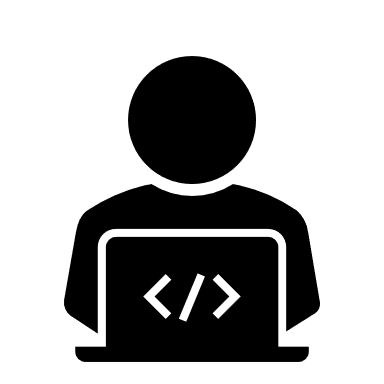 Finding Your Courses: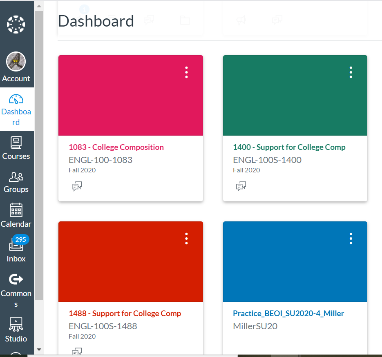 This is your dashboardIf you don’t see your course cards, click on the book icon, “Courses” on the left-hand sideClick on the link “All Courses”Press the “star” icon to make sure your courses appear on your dashboardNote: Your courses may not appear until the first day of class.
Setting Your Profile: 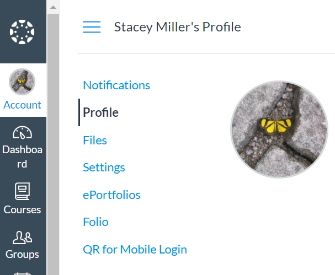 Click on “Account” then “Profile” from your dashboardClick on “Edit Profile” to add a bio (optional)Move your mouse over your image to make the pencil appear. Upload a student-friendly & professional looking image (optional, but nice!)Checking Your Settings:From “Profile” click on “Settings”Your default email will be your @insite.4cd.eduYou can add “ways to contact”Add alternate email addresses: choose the email you look at regularly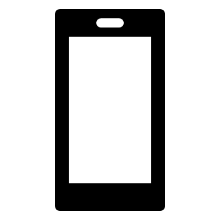 Add other contacts including your cell phone if you want!
Creating Notifications: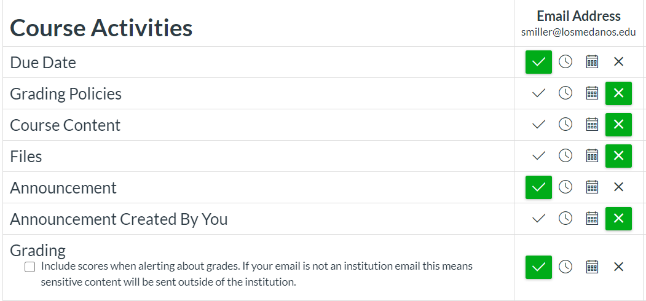 You can create notifications to alert you of due dates, announcements, and grades for all of your courses. This is recommended!From “Account” choose “Settings” and then click on “Notifications” on the left-hand sideFor each of the items, adjust the frequency of the alert so that it best fits your needsWe recommend setting: Due Dates, Announcements, and GradesUsing Canvas Student Guides: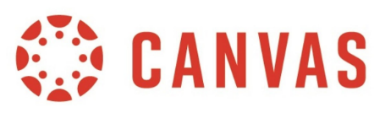 Consider watching the “Canvas Overview for Students” video for a quick overviewUse the “Canvas Student Guides” to access a ton of extra resourcesHere’s a curated list of info we think you’ll find most helpful:View my gradesView announcementsUpload a file for an assignmentView assignment feedbackUse calendarEmbed an image in a discussion